Príloha č. 1 – Opis predmetu zákazkyPredmetom zákazky je dodanie prenosnej plnofarebnej multifunkčnej časomiery na vodné pólo so 4 riadkovým LCD displayom a taktiež zobrazenie skóre pre mobilné vodné pólo s 2 profesionálnymi časovačmi. Obstarávateľ požaduje aby príslušné zariadenie bolo možné ovládať rádiofrekvenčnou klávesnicou a aby merače času boli pripojené k hlavnému displeju drôtom.Technické vlastnosti:Rozmer: 130 x 50 x 5 cm, (odchýlka +/- 5%)Hmotnosť: 4 kg (odchýlka +/- 1 kg)Vlastnosti: oznamovanie výsledku od 0-99, signalizácia polčasu od 1-9, programovateľný čas prehrávania hore a späť, 18 cm čísla, meranie a signalizácia time outu s odpočítavaním času, zobrazenie času útoku. Napájanie 230 / 12V 5A DCPríslušenstvo: stojan pre hlavný displej a akčné merače časuProfesionálne zobrazenie času akcie 30sK zariadeniu požaduje obstarávateľ možnosť pripojiť voliteľný 30s profesionálny merač času útoku, na ktorom je možné zobraziť aj čas zápasu so štyrmi akčnými meračmi času. Displej a akčné merače času sa dodajú s podpornou základňou a káblom pripojeným k výsledkovej tabuli.Obstarávateľ požaduje na zariadenie dvojročnú záruku v prípade nemechanického poškodenia a servis do 72 hodín od nahlásenia poškodenia.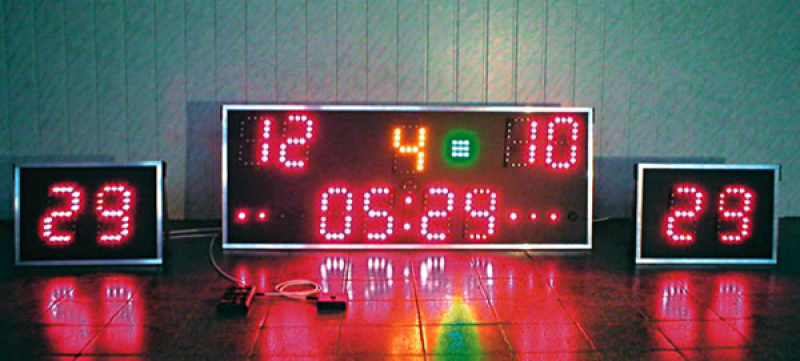 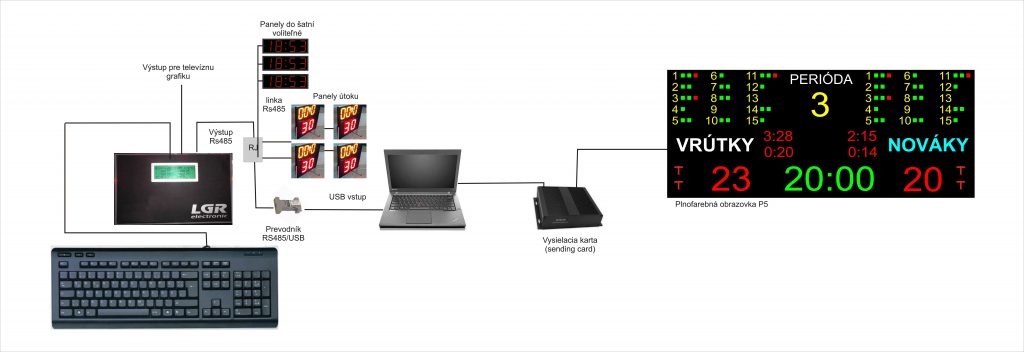 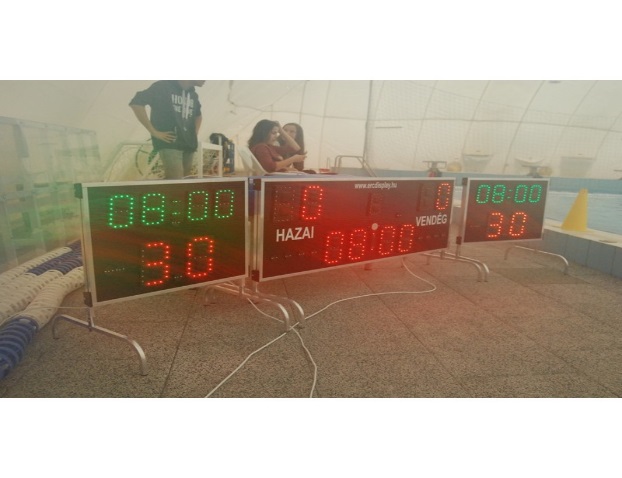 